8А,Б,В,Г класс Технология Волкова С.ВЗадание по технологии с 27.11 по 18.12Дата урокаРабота с должниками !Контроль(куда высылать) 27.1104.1211.1218.121. Учебник: п.4, стр.22- 28 «Информация о товарах», 8 класс Ссылка: https://vk.com/video63919544_456239051Задание в тетради или текстовом редакторе WindowsWord Практическая работа.1. По штрих-коду определить страну - производителя и проверить подлинность товара. 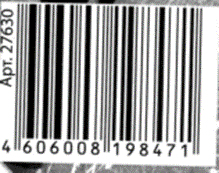 2.Ответить на контрольные вопросы 3. Сделать выводы о проделанной работе2. Учебник: п.5, стр.28- 33 «Технология ведения бизнеса», 8 класс Ссылка: http://www.myshared.ru/slide/1368914/ Конспект урока.3. Учебник: п.18, стр.98- 108 «Профессиональное образование», 8 класс Ссылка; https://learningapps.org/1349913Отправить скриншот или фото задания4. Учебник п.20, стр.124-126, записать в тетрадь виды темперамента.Выполнить задание по ссылке: https://learningapps.org/11300271адрес  эл. почты: klim1991-02@yandex.ru     